Правила оформления Олимпиады Участники выполняют задания на специальных бланках для ответов (приложение 5). Если нет возможности распечатать бланк, работу можно оформить на листе бумаги формата А4. В начале работы необходимо заполнить контакты участника: ФИО, предмет, класс, школа, район.Внимание! Работа должна быть в рукописной виде!!! Ответы записываются только на одной странице листа бумаги. Работы, напечатанные в WORD, а также нечитаемые работы проверяться не будут! Если какое-либо задание не выполнено, то в общем порядке ответов напротив соответствующего вопроса указывается «Ответа нет». Ответы на задания Олимпиады сканируются (или фотографируются) в файл формата jpg или pdf. Для экономии объема файлов рекомендуется использовать разрешение сканера не более 150 dpi. Если работа содержит несколько страниц, то листы необходимо пронумеровать и сохранить ОДНИМ ФАЙЛОМ в формате pdf. Название файла должно содержать: фамилию, имя, отчество, предмет, класс, общеобразовательную организацию (ОО), муниципальное образование (МО). Например, выполненная учащимся из г. Краснодара работа сканируется в файл:Иванов Сергей Петрович_история_8_МБОУ СОШ13_Краснодар.pdf.Выполненную олимпиадную работу необходимо загрузить в своём личном кабинете на образовательной платформе www.do.cdodd.ru. в разделе Темы № 4 нажав на пиктограмму: 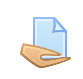 